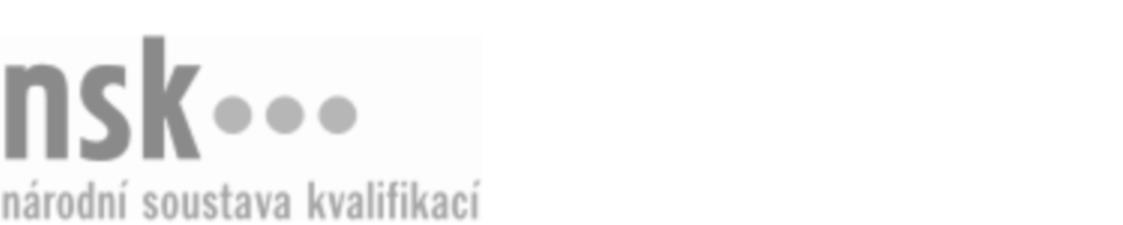 Autorizované osobyAutorizované osobyAutorizované osobyAutorizované osobyAutorizované osobyAutorizované osobyAutorizované osobyAutorizované osobyStrojní klempíř/klempířka (kód: 23-051-H) Strojní klempíř/klempířka (kód: 23-051-H) Strojní klempíř/klempířka (kód: 23-051-H) Strojní klempíř/klempířka (kód: 23-051-H) Strojní klempíř/klempířka (kód: 23-051-H) Strojní klempíř/klempířka (kód: 23-051-H) Strojní klempíř/klempířka (kód: 23-051-H) Strojní klempíř/klempířka (kód: 23-051-H) Autorizující orgán:Autorizující orgán:Ministerstvo průmyslu a obchoduMinisterstvo průmyslu a obchoduMinisterstvo průmyslu a obchoduMinisterstvo průmyslu a obchoduMinisterstvo průmyslu a obchoduMinisterstvo průmyslu a obchoduMinisterstvo průmyslu a obchoduMinisterstvo průmyslu a obchoduMinisterstvo průmyslu a obchoduMinisterstvo průmyslu a obchoduMinisterstvo průmyslu a obchoduMinisterstvo průmyslu a obchoduSkupina oborů:Skupina oborů:Strojírenství a strojírenská výroba (kód: 23)Strojírenství a strojírenská výroba (kód: 23)Strojírenství a strojírenská výroba (kód: 23)Strojírenství a strojírenská výroba (kód: 23)Strojírenství a strojírenská výroba (kód: 23)Strojírenství a strojírenská výroba (kód: 23)Povolání:Povolání:KlempířKlempířKlempířKlempířKlempířKlempířKlempířKlempířKlempířKlempířKlempířKlempířKvalifikační úroveň NSK - EQF:Kvalifikační úroveň NSK - EQF:333333Platnost standarduPlatnost standarduPlatnost standarduPlatnost standarduPlatnost standarduPlatnost standarduPlatnost standarduPlatnost standarduStandard je platný od: 21.10.2022Standard je platný od: 21.10.2022Standard je platný od: 21.10.2022Standard je platný od: 21.10.2022Standard je platný od: 21.10.2022Standard je platný od: 21.10.2022Standard je platný od: 21.10.2022Standard je platný od: 21.10.2022Strojní klempíř/klempířka,  28.03.2024 20:58:25Strojní klempíř/klempířka,  28.03.2024 20:58:25Strojní klempíř/klempířka,  28.03.2024 20:58:25Strojní klempíř/klempířka,  28.03.2024 20:58:25Strojní klempíř/klempířka,  28.03.2024 20:58:25Strana 1 z 2Strana 1 z 2Autorizované osobyAutorizované osobyAutorizované osobyAutorizované osobyAutorizované osobyAutorizované osobyAutorizované osobyAutorizované osobyAutorizované osobyAutorizované osobyAutorizované osobyAutorizované osobyAutorizované osobyAutorizované osobyAutorizované osobyAutorizované osobyNázevNázevNázevNázevNázevNázevKontaktní adresaKontaktní adresa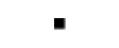 METAL profesní vzdělávání Ostrava z. s.METAL profesní vzdělávání Ostrava z. s.METAL profesní vzdělávání Ostrava z. s.METAL profesní vzdělávání Ostrava z. s.METAL profesní vzdělávání Ostrava z. s.Jesenická 738/63, 79201 BruntálJesenická 738/63, 79201 BruntálMETAL profesní vzdělávání Ostrava z. s.METAL profesní vzdělávání Ostrava z. s.METAL profesní vzdělávání Ostrava z. s.METAL profesní vzdělávání Ostrava z. s.METAL profesní vzdělávání Ostrava z. s.Jesenická 738/63, 79201 BruntálJesenická 738/63, 79201 BruntálJesenická 738/63, 79201 BruntálJesenická 738/63, 79201 BruntálStřední škola - Podorlické vzdělávací centrum, DobruškaStřední škola - Podorlické vzdělávací centrum, DobruškaStřední škola - Podorlické vzdělávací centrum, DobruškaStřední škola - Podorlické vzdělávací centrum, DobruškaStřední škola - Podorlické vzdělávací centrum, DobruškaPulická 695, 51801 DobruškaPulická 695, 51801 DobruškaStřední škola - Podorlické vzdělávací centrum, DobruškaStřední škola - Podorlické vzdělávací centrum, DobruškaStřední škola - Podorlické vzdělávací centrum, DobruškaStřední škola - Podorlické vzdělávací centrum, DobruškaStřední škola - Podorlické vzdělávací centrum, DobruškaPulická 695, 51801 DobruškaPulická 695, 51801 DobruškaStřední škola technických oborů, Havířov-Šumbark, Lidická 1a/600, příspěvková organizaceStřední škola technických oborů, Havířov-Šumbark, Lidická 1a/600, příspěvková organizaceStřední škola technických oborů, Havířov-Šumbark, Lidická 1a/600, příspěvková organizaceStřední škola technických oborů, Havířov-Šumbark, Lidická 1a/600, příspěvková organizaceStřední škola technických oborů, Havířov-Šumbark, Lidická 1a/600, příspěvková organizaceLidická 600/1a, 73601 Havířov - Šumbark Lidická 600/1a, 73601 Havířov - Šumbark Střední škola technických oborů, Havířov-Šumbark, Lidická 1a/600, příspěvková organizaceStřední škola technických oborů, Havířov-Šumbark, Lidická 1a/600, příspěvková organizaceStřední škola technických oborů, Havířov-Šumbark, Lidická 1a/600, příspěvková organizaceStřední škola technických oborů, Havířov-Šumbark, Lidická 1a/600, příspěvková organizaceStřední škola technických oborů, Havířov-Šumbark, Lidická 1a/600, příspěvková organizaceLidická 600/1a, 73601 Havířov - Šumbark Lidická 600/1a, 73601 Havířov - Šumbark Strojní klempíř/klempířka,  28.03.2024 20:58:25Strojní klempíř/klempířka,  28.03.2024 20:58:25Strojní klempíř/klempířka,  28.03.2024 20:58:25Strojní klempíř/klempířka,  28.03.2024 20:58:25Strojní klempíř/klempířka,  28.03.2024 20:58:25Strana 2 z 2Strana 2 z 2